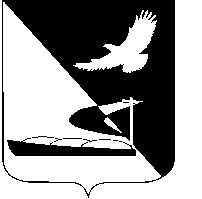 АДМИНИСТРАЦИЯ МУНИЦИПАЛЬНОГО ОБРАЗОВАНИЯ«АХТУБИНСКИЙ РАЙОН»ПОСТАНОВЛЕНИЕ05.02.2016      					                                          № 56Об утверждении муниципального заданияна 2016 год муниципального бюджетного учреждения «Телестудия «АТВ-Центр»В соответствии с постановлением администрации МО «Ахтубинский район» от 29.12.2015 № 1408 «Об утверждении Порядка формирования муниципального задания на оказание муниципальных услуг (выполнение работ) муниципальными учреждениями муниципального образования «Ахтубинский район» и финансового обеспечения выполнения муниципального задания», администрация МО «Ахтубинский район»ПОСТАНОВЛЯЕТ:Утвердить Муниципальное задание на 2016 год муниципального бюджетного учреждения «Телестудия «АТВ-Центр» (прилагается).			2. Заместителю главы администрации по социальной политике и профилактике правонарушений Приваловой Ю.И. организовать контроль за выполнением муниципального задания на 2016 год муниципальным бюджетным учреждением «Телестудия «АТВ-Центр».				3. Начальнику финансового управления администрации МО «Ахтубинский район» Кожухиной Н.Г. осуществлять перечисление субсидии на выполнение муниципального задания согласно утвержденному графику.	          											4. Отделу информатизации и компьютерного обслуживания администрации МО «Ахтубинский район» (Короткий В.В.) обеспечить размещение настоящего постановления в сети Интернет на официальном сайте администрации МО «Ахтубинский район» в разделе «Социальная сфера» подразделе «Разное».									5. Отделу контроля и обработки информации администрации МО «Ахтубинский район» (Свиридова Л.В.) представить информацию в газету «Ахтубинская правда» о размещении настоящего постановления в сети Интернет на официальном сайте администрации МО «Ахтубинский район» в разделе «Социальная сфера» подразделе «Разное».Глава муниципального образования                                              В.А. Ведищев  УТВЕРЖДЕНОпостановлением администрации МО «Ахтубинский район»            от 05.02.2016 № 56МУНИЦИПАЛЬНОЕ ЗАДАНИЕ №на 2016 год Наименование муниципального учреждения       Форма по  Муниципальное бюджетное учреждение «Телестудия «АТВ-Центр»                                                    Дата Виды деятельности муниципального учрежденияМО «Ахтубинский район»                                                        по                                             сводному реестру Деятельность в области связи на базе проводных технологий         По ОКВЭД      __________________________________________   По ОКВЭД                                                                                                                                                     Вид муниципального учреждения                               По ОКВЭДМО «Ахтубинский район»: бюджетное                           (указывается вид муниципального              учреждения МО «Ахтубинский район»              из базового (отраслевого) перечня)        Часть 1. Сведения об оказываемых муниципальных услугах                               Раздел __1___1. Наименование муниципальной услуги _________      _____________________________________________                                                                 2. Категории потребителей муниципальной услуги   ____________________________________________         _____________________________________________3.  Показатели,  характеризующие  объем  и  (или)  качество муниципальной услуги:3.1. Показатели, характеризующие качество муниципальной услуги3:Допустимые  (возможные)  отклонения  от  установленных  показателей  качества муниципальной   услуги,   в   пределах  которых  муниципальное  задание считается выполненным (процентов) _________3.2. Показатели, характеризующие объем муниципальной услуги:Допустимые  (возможные)  отклонения  от  установленных  показателей  объема муниципальной   услуги,   в   пределах  которых  муниципальное  задание считается выполненным (процентов) __________4.  Нормативные  правовые  акты, устанавливающие размер платы (цену, тариф) либо порядок ее (его) установления:5. Порядок оказания муниципальной услуги5.1.    Нормативные    правовые   акты,   регулирующие   порядок   оказаниямуниципальной услуги__________________________________________________________________          (наименование, номер и дата нормативного правового акта)5.2.  Порядок  информирования  потенциальных  потребителей  муниципальной услуги:                Часть 2. Сведения о выполняемых работах                               Раздел __1__1. Наименование работы: Создание и развитие информационных систем и компонентов информационно-телекоммуникационной инфраструктуры2. Категории потребителей работы:      Физические лица, органы местного самоуправления, государственные учреждения, муниципальные учреждения, юридические лица, органы государственной власти.3. Показатели, характеризующие объем и (или) качество работы: количество потребителей3.1. Показатели, характеризующие качество работы:допустимые  (возможные)  отклонения  от  установленных  показателей  качества работы,  в  пределах  которых муниципальное задание считается выполненным (процентов) 3%3.2. Показатели, характеризующие объем работы:допустимые  (возможные)  отклонения  от  установленных  показателей  объема работы,  в  пределах  которых муниципальное задание считается выполненным (процентов) 3% Часть 3. Прочие сведения о муниципальном задании1. Основания для досрочного прекращения выполнения муниципального задания: ликвидация, реорганизация бюджетного учреждения, исключение муниципальной работы из перечня муниципальных услуг (работ)2.  Иная  информация,  необходимая для выполнения (контроля за выполнением) муниципального задания__________________________ _________________________________________________________________________3. Порядок контроля за выполнением муниципального задания4. Требования к отчетности о выполнении муниципального задания: форма отчета о выполнении муниципального задания утверждена постановлением муниципального образования «Ахтубинский  район» от 29.12.2015 № 1408. 4.1.  Периодичность  представления  отчетов  о  выполнении муниципального задания: ежеквартально. 4.2. Сроки представления отчетов о выполнении муниципального задания: предварительный отчет об исполнении муниципального задания представляется в срок не позднее 15 ноября текущего финансового года, годовой – до 01 февраля финансового года, следующего за отчетным.4.3. Иные требования к отчетности о выполнении муниципального задания _______________________________________________________________________5. Иные показатели, связанные с выполнением муниципального задания________________________________________________________________Верно:Коды           050600161.10Уникаль-ный номер по базово-му (отрас-левому) перечню Уникальный номер реестровой записиПоказатель, характеризующий содержание муниципальной услугиПоказатель, характеризующий содержание муниципальной услугиПоказатель, характеризующий содержание муниципальной услугиПоказатель, характеризующий условия (формы) оказания муниципальной услугиПоказатель, характеризующий условия (формы) оказания муниципальной услугиПоказатель качества муниципальной услугиПоказатель качества муниципальной услугиПоказатель качества муниципальной услугиЗначение показателя качества муниципальной услугиЗначение показателя качества муниципальной услугиЗначение показателя качества муниципальной услугиУникальный номер реестровой записиПоказатель, характеризующий содержание муниципальной услугиПоказатель, характеризующий содержание муниципальной услугиПоказатель, характеризующий содержание муниципальной услугиПоказатель, характеризующий условия (формы) оказания муниципальной услугиПоказатель, характеризующий условия (формы) оказания муниципальной услугинаименование показате-ляединица измерения по ОКЕИединица измерения по ОКЕИ20__ год (очередной финансовый год)20__ год (1-й год планового периода)20__ год (2-й год планового периода)Уникальный номер реестровой записи_______(наимено-вание показате-ля)_______(наимено-вание показате-ля)_______(наимено-вание показате-ля)________(наименование показателя)______(наимено-вание показателя)наименование показате-лянаименованиекод123456789101112Уникальный номер реестровой записиПоказатель, характеризующий содержание муниципальной услугиПоказатель, характеризующий содержание муниципальной услугиПоказатель, характеризующий содержание муниципальной услугиПоказатель, характеризующий условия (формы) оказания муниципальной услугиПоказатель, характеризующий условия (формы) оказания муниципальной услугиПоказатель объема муниципальной услугиПоказатель объема муниципальной услугиПоказатель объема муниципальной услугиЗначениепоказателя объема муниципальной услугиЗначениепоказателя объема муниципальной услугиЗначениепоказателя объема муниципальной услугиСреднегодовой размер платы (цена, тариф)Среднегодовой размер платы (цена, тариф)Среднегодовой размер платы (цена, тариф)Уникальный номер реестровой записиПоказатель, характеризующий содержание муниципальной услугиПоказатель, характеризующий содержание муниципальной услугиПоказатель, характеризующий содержание муниципальной услугиПоказатель, характеризующий условия (формы) оказания муниципальной услугиПоказатель, характеризующий условия (формы) оказания муниципальной услугиНаиме-нование показа-теляединица измерения по ОКЕИединица измерения по ОКЕИ20__ год (очередной финан-совый год)20__ год (1-й год планового периода)20__ год (2-й год планового периода)20__ год (очередной финансовый год)20__ год (1-й год планового периода)20__ год (2-й год планового периода)Уникальный номер реестровой записи_______(наимено-вание показате-ля)_______(наимено-вание показате-ля)_______(наимено-вание показате-ля)________(наименование показателя)______(наименование показателя)Наиме-нование показа-телянаименованиекод20__ год (очередной финан-совый год)20__ год (1-й год планового периода)20__ год (2-й год планового периода)20__ год (очередной финансовый год)20__ год (1-й год планового периода)20__ год (2-й год планового периода)123456789101112131415Итого:Итого:Нормативный правовой актНормативный правовой актНормативный правовой актНормативный правовой актНормативный правовой актвидпринявший органдатаномернаименование12345Способ информированияСостав размещаемой информацииЧастота обновления информации123Уникальный номер по ба-зовому (от-раслевому) перечню 09008100100000000000101Уникальный номер реестровой записиПоказатель, характеризующий содержание работы (по справочникам)Показатель, характеризующий содержание работы (по справочникам)Показатель, характеризующий содержание работы (по справочникам)Показатель, характеризующий условия (формы) выполнения работы (по справочникам)Показатель, характеризующий условия (формы) выполнения работы (по справочникам)Показатель качества работыПоказатель качества работыПоказатель качества работыЗначение показателя качества работыЗначение показателя качества работыЗначение показателя качества работыУникальный номер реестровой записиПоказатель, характеризующий содержание работы (по справочникам)Показатель, характеризующий содержание работы (по справочникам)Показатель, характеризующий содержание работы (по справочникам)Показатель, характеризующий условия (формы) выполнения работы (по справочникам)Показатель, характеризующий условия (формы) выполнения работы (по справочникам)наименование показате-ляединица измерения по ОКЕИединица измерения по ОКЕИ2016 год (очередной финансовый год)20__ год (1-й год планового периода)20__ год (2-й год планового периода)Уникальный номер реестровой записи_______(наименова-ние показа-теля)_______(наименование показате-ля)_______(наименование показате-ля)________(наименование показателя)______(наименование показателя)наименование показате-лянаименованиекод123456789101112301200079430010100109008100200000000009101101Справочник видов ИС и компонентов ИТКИ - ИС обеспечения специальной деятельностиОхват пользователейпроценты744100Уникальный номер реестровой записиПоказатель, характеризующий содержание работы (по справочникам)Показатель, характеризующий содержание работы (по справочникам)Показатель, характеризующий содержание работы (по справочникам)Показатель, характеризующий условия (формы) выполнения работы (по справочникам)Показатель, характеризующий условия (формы) выполнения работы (по справочникам)Показатель объема работыПоказатель объема работыПоказатель объема работыПоказатель объема работыЗначение показателя объема работыЗначение показателя объема работыЗначение показателя объема работыУникальный номер реестровой записиПоказатель, характеризующий содержание работы (по справочникам)Показатель, характеризующий содержание работы (по справочникам)Показатель, характеризующий содержание работы (по справочникам)Показатель, характеризующий условия (формы) выполнения работы (по справочникам)Показатель, характеризующий условия (формы) выполнения работы (по справочникам)наименование показателяединица измерения по ОКЕИединица измерения по ОКЕИописание работы2016 год (очередной финансовый год)20__ год (1-й год планового периода)20__ год (2-й год планового периода)Уникальный номер реестровой записи_______(наименование показате-ля)_______(наименование показате-ля)_______(наименование показате-ля)________(наимено-вание показателя)______(наименование показателя)наименование показателянаименованиекодописание работы2016 год (очередной финансовый год)20__ год (1-й год планового периода)20__ год (2-й год планового периода)12345678910111213301200079430010100109008100200000000009101101Справочник видов ИС и компонентов ИТКИ - ИС обеспече-ния специаль-ной деятельности301200079430010100109008100200000000009101101Справочник видов ИС и компонентов ИТКИ - ИС обеспече-ния специаль-ной деятельностиКоличество пользовате-лейЧело-век79242 900Форма контроляПериодичностьОрганы местного самоуправления, осуществляющие контроль за выполнением муниципального задания123Получение от учреждения по письменному запросу документов и другой информации о ходе выполнения муниципального заданияпо запросамАдминистрация МО «Ахтубинский район»Проверка распорядителем бюджетных средств в пределах компетенции выполнения муниципального задания, включая качество, объем, порядок оказания муниципальных услуг, проверка использования финансовых средств и материальных ресурсов на выполнение муниципального заданияпо распоряжениюАдминистрация МО «Ахтубинский район»